PréconisationsDans le SI-SIAO, lors de la saisie d’une évaluation sociale, une préconisation minimum est obligatoire pour pouvoir adresser la demande au SIAO. Les préconisations sont à renseigner au début de la saisie de la demande, dans l’onglet « Accueil ».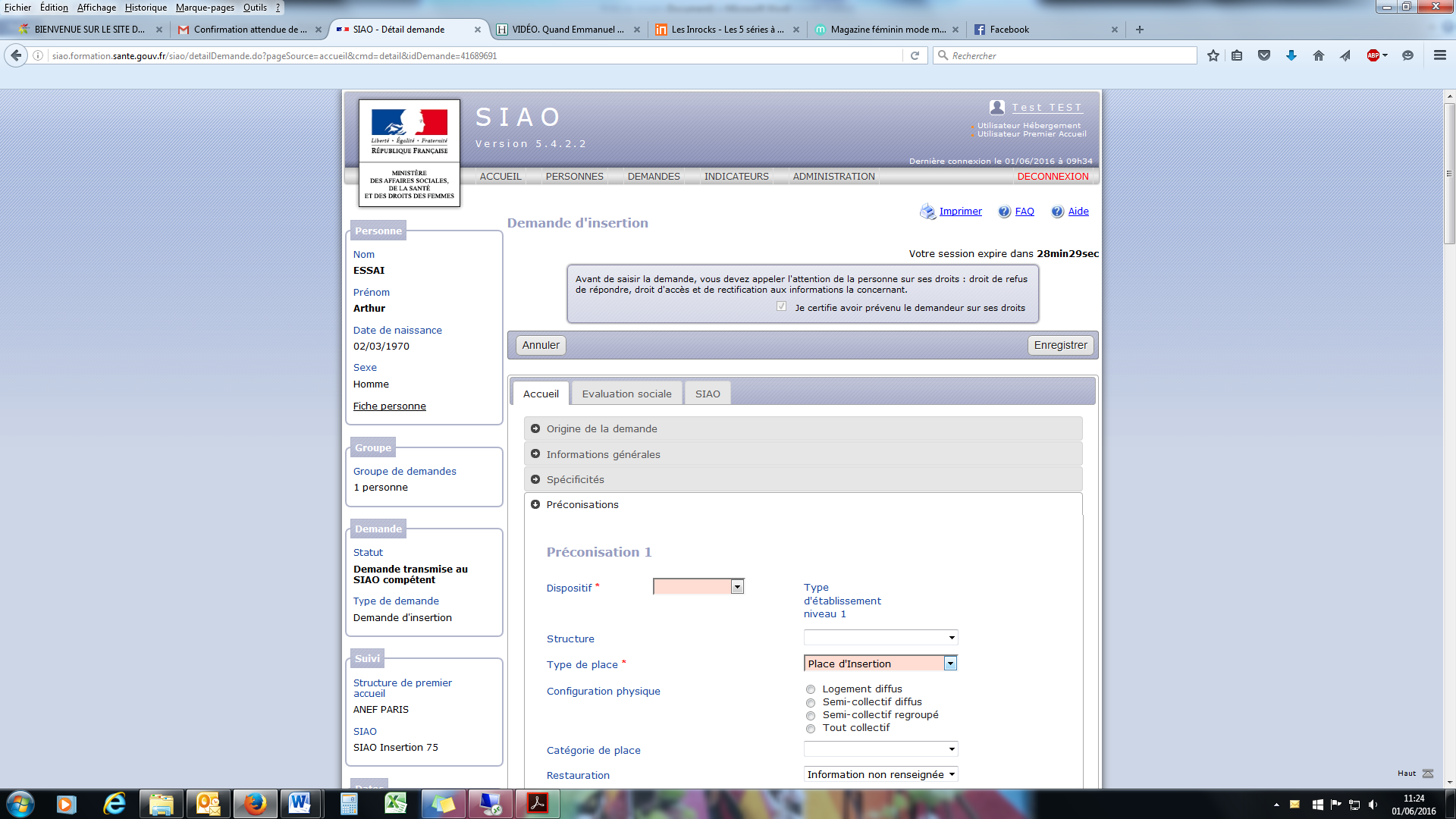 Vous pourrez indiquer jusqu’à 3 préconisations. Néanmoins, une seule est obligatoire. La première préconisation correspond à la préconisation la plus adaptée à la situation de la personne.  Les champs marqués d’astérisques et aux cadres rose foncé sont obligatoires. Voici les chemins d’accès sur le logiciel aux préconisations pour les dispositifs régulés par le SIAO : Par exemple : pour préconiser une place en CHRS/CHS/CHU : Dans « Dispositif » : inscrire « Hébergement »Préciser dans l’encart « synthèse de la préconisation » Le type d’hébergementUn hébergement en H12 est-il envisageable ?La proximité géographique souhaitée (Paris, Banlieue, Proche Banlieue),La typologie de la chambre : colocation ? Si oui, jusqu'à combien de personnes ? Lit superposé ? Cuisine/Sanitaires collectifs ou individuels ? Frigo accessible ? 